Тема: «Определение цветности сиропа»с использованием дистанционных образовательных технологий (на платформе «Online Test Pad»).Краткая аннотация: Дистанционный урок - отрезок времени, в котором процесс получения знаний, умений и навыков основан на использовании образовательной технологии на платформе  «Online Test Pad» и Ютуб. Мною представлен урок для студентов 3 курса специальности 19.02.04  «Технология сахаристых продуктов» по теме: «Определение цветности сиропа». Основная задача урока – познакомить учащихся с методикой выполнения анализа по определению цветности сиропа. На всех этапах урока я использую разные виды заданий представленных на платформе «Online Test Pad».Автор: Чаусова Оксана АнатольевнаОбразовательное учреждение: ТОГБПОУ «Жердевский колледж сахарной промышленности»Производственный модуль ПМ 01. Получение свекловичного сахара: МДК 01.01.Технология получения свекловичного сахараКурс: 3 Специальность: 19.02.04  «Технология сахаристых продуктов»Тема: Определение цветности сиропаТип урока: объяснение нового материала с использованием дистанционных образовательных технологий (на платформе «Online Test Pad» и Ютуб)Необходимое оборудование и материалы для дистанционного урока: компьютер с выходом в интернет, веб-камера, микрофон.Требования к уровню ИКТ компетентности обучающихся: навыки работы в сети Интернет, учение пользоваться работой в Zoome.Тип доставки учебного материала: Zoom, дистанционно с использованием сайта «Online Test Pad».Цель урока:1. Научить студентов методике выполнения анализа «Определение цветности сиропа».2. Закрепить на уроке умение определения цветности сиропа.3. Развивать логическое мышление, познавательный интерес, а также навыки контроля и самоконтроля.4. Приучать студентов к умению выслушивать и умению общаться. Воспитывать интерес к изучаемому предмету.Задачи урока:Образовательные задачи урока: познакомиться с новыми определениями, научиться работать с источниками.Воспитательные задачи урока: воспитывать интерес к предмету. Учить самостоятельности и умению работать индивидуально.Развивающие задачи урока: учить студента использовать грамотно термины и понятия, выделять главное, анализировать, делать выводы и сравнивать.Учебно-методическое обеспечение: платформа «Online Test Pad» https://onlinetestpad.com/ruВремя реализации занятия: 45 минутСтруктура дистанционного урока:Технологии, методы:1. Методы обучения: словесные, практические, наглядные.2. Технология: Личностно-ориентированный подход к обучению3. Создание ситуации успеха и сотрудничества.4. Занимательная деятельность, способствующая формированию внутреннеймотивации и, как следствие, стимулирование развития памяти, мышления.Ход занятия.I. Организационный момент:1-Вход в Zoome.2-Вход на платформу «Online Test Pad» https://onlinetestpad.com/mgabvc3dljyjy3-приветствие учащихся-Проверка готовности учащихся к уроку.Здравствуй, ребята! Как дела у Вас? Меня хорошо слышно, видно? Мы сегодня рассмотрим тему «Определение цветности сиропа».II. Постановка цели урока:Целью нашего урока - познакомиться с методикой определения цветности сиропа.III. Объяснение нового материала:1- предлагаю учащимся просмотреть учебный материал 1, 2, 3 по теме: «Определение цветности сиропа». Адрес ссылки:  https://onlinetestpad.com/mgabvc3dljyjy  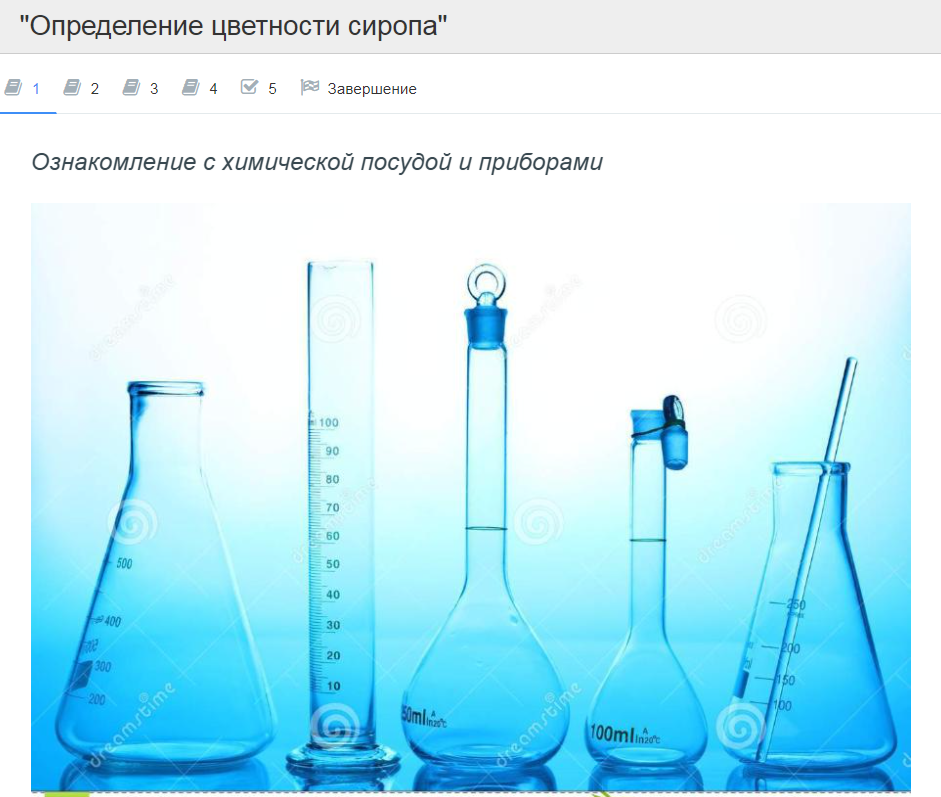 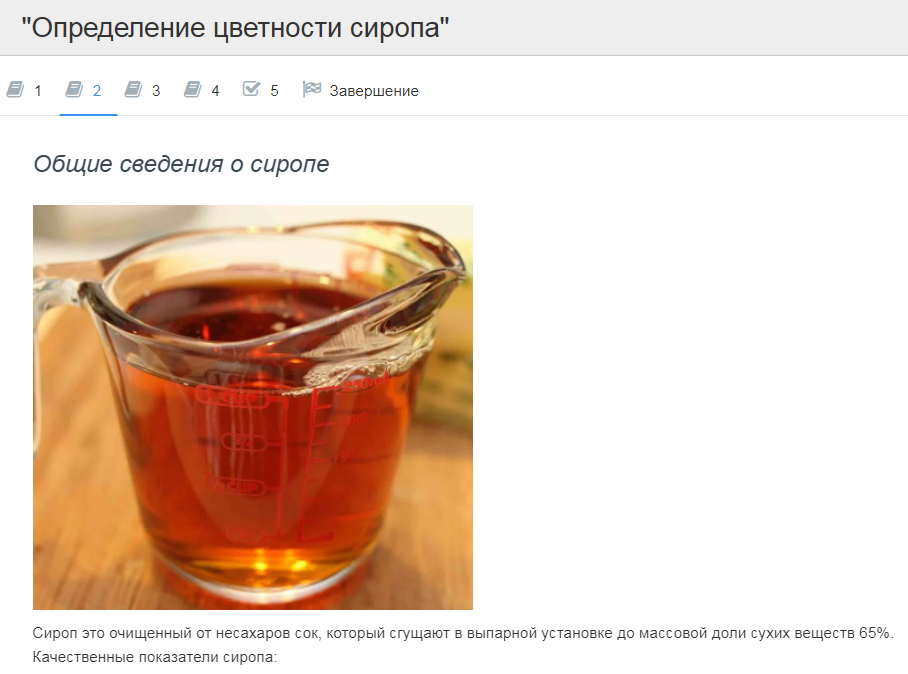 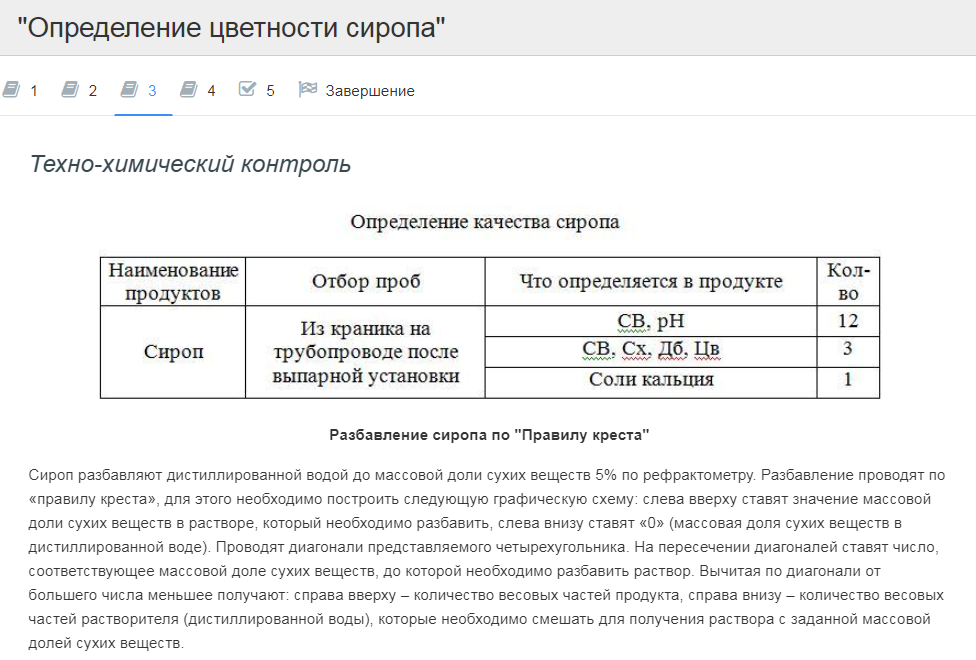 2 - Просмотр видео-файла https://youtu.be/Cc86YZvVVew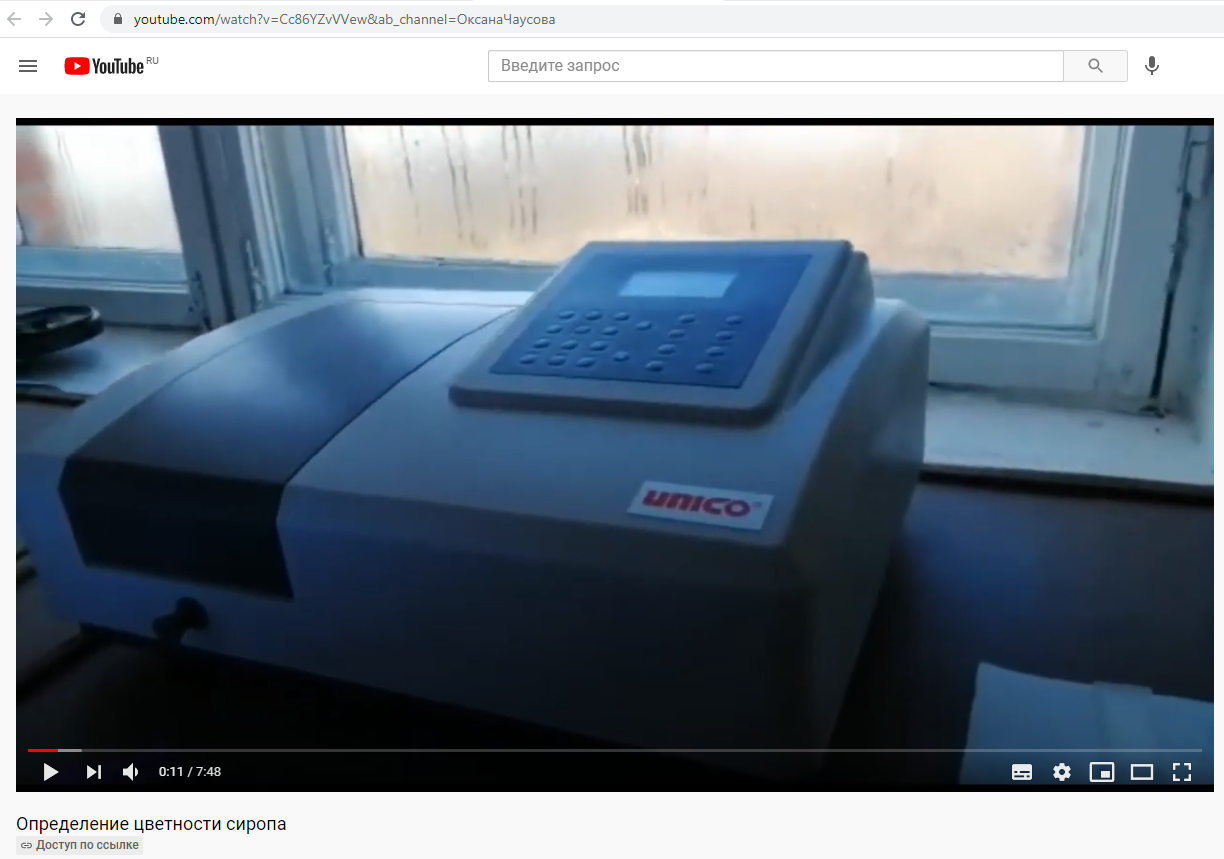 3- отвечаю на вопросы ученика (если они возникают)V. Закрепление нового материала:Прошу учащихся открыть в «Online Test Pad» учебный материал 4, перейти по ссылке https://padlet.com/chausova2/e6p07r0kubbutxpd для выполнения заданий: № 1 «Химическая посуда», № 2 «Приборы», №3 «Разбавление по правилу креста»:  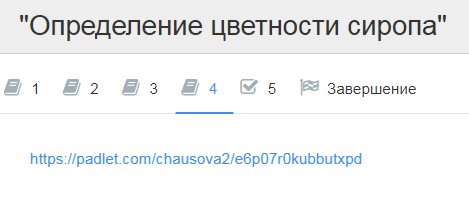 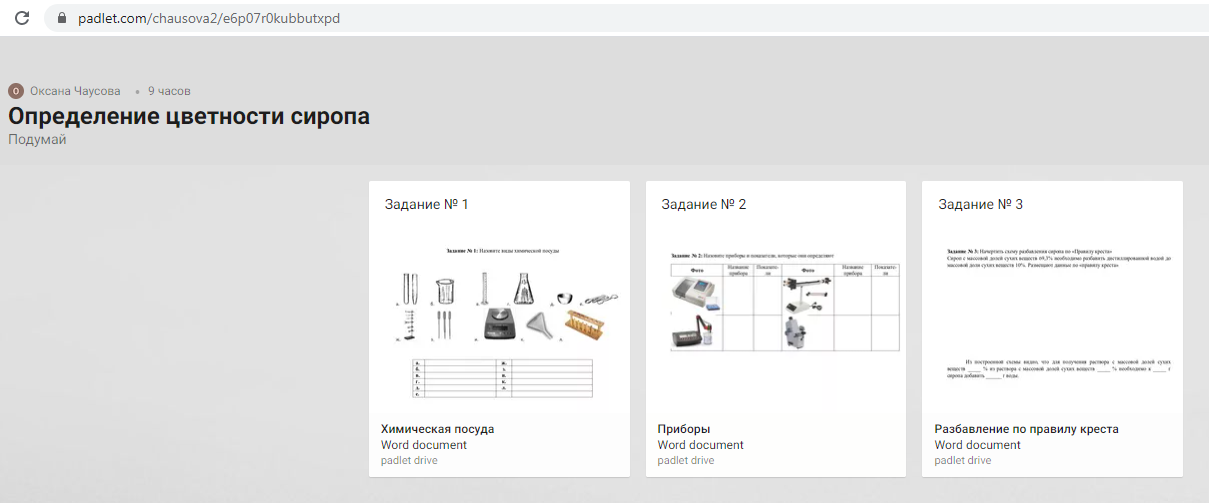 VI. Подведение итогов: совместной и индивидуальной деятельности учащегося.Устанавливать связь между целью деятельности и ее результатом, давать оценку собственной деятельности.VII. Домашнее задание:Домашнее задание на платформе «Online Test Pad» выполнить тест: https://onlinetestpad.com/nvjgas6pbdv2q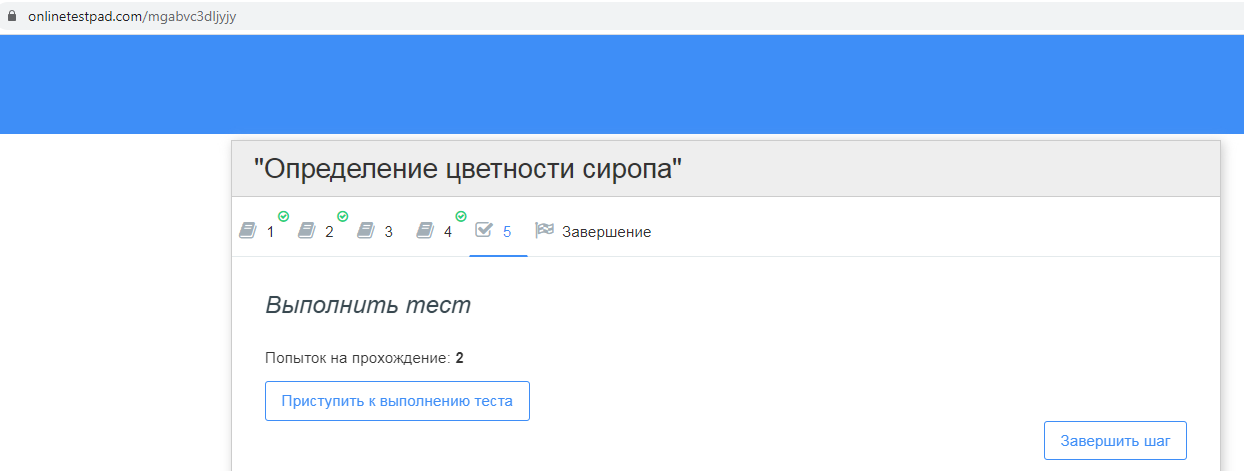 VIII. Этап завершения урока:1-попрощаться со студентами2-выйти с  платформы «Online Test Pad» https://onlinetestpad.com/mgabvc3dljyjy3- выйти из Zoom.Самоанализ урокаНа уроке я использовала:1.Технологии: информационно-коммуникационные, личностно-ориентированный подход, технология проблемного обучения, здоровье сберегающие технологии.2.Методы по источнику знаний: словесный, наглядный, практический.3. Методы по уровню познавательной активности: репродуктивный, частично-поисковый.4. Приёмы умственной деятельности: анализ, синтез, наблюдение, обобщение.5. Принципы обучения: принцип дифференцированного подхода, принцип наглядности, доступности.Тип урока: изучение нового материала и систематизация знаний.Форма урока: дистанционный урокПри разработке данного урока учитывались возрастные особенности ученика и реальные возможности: невысокая работоспособность, трудности с концентрацией и переключением внимания.Студенты на уроке были активными. Темп и ритм урока оптимальный. Действия преподавателя и обучающихся были завершённые.При выполнении заданий студенты закрепили свои знания по этой теме. На уроке они работали как устно, так и выполняя задания.Цели урока были достигнуты. Труд учащихся был оценён, была выставлена положительная отметка№ п/пНазвание модуляДеятельность учителяДеятельность учащегосяВремя1.Организационный момент1-Вход в Zoome.2-приветствие учащегося3-Вход на платформу «Online Test Pad»1-Вход в Zoome.2-приветствие учителя3-Вход на платформу «Online Test Pad»3мин2.Постановка целей урокаФормулирую цель и тему урокаЗаписывает в тетрадь тему урока2 мин3.Объяснение нового материалаИзложение нового материала с просмотром видео-файлаПросмотр видео-файла на платформе Ютуб.Задает вопросы по новой теме15 мин4.ФизминуткаЗарядка для глазВыполняет упражнения3 мин5.Закрепление нового материалаВыполнить задания на платформе padlet: 1 -  № 1 «Химическая посуда»;2 - № 2 «Приборы»;3 - №3 «Разбавление по правилу креста»Выполняет задания15мин6.РефлексияПодведение итогов совместной и индивидуальной деятельности учащегося.Устанавливать связь между целью деятельности и ее результатом, давать оценку собственной деятельности.Выполняет рефлексивную оценку, оценку своих достижений2 мин7.Домашнее задание.Выполнить тест на платформе «Online Test Pad»Записывает и уточняет способ выполнения домашнего задания.3 мин8.Завершение урока1-попрощаться с учащимся2-выйти из «Online Test Pad»3-выйти из Zoom.1-попрощаться с учителем2-выйти из «Online Test Pad»3-выйти из в Zoom.2 мин